به نام خدا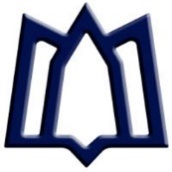 دانشگاه علوم پزشکی و خدمات بهداشتی درمانی همداندانشکده پرستاری و ماماییلاگ بوک پژوهشی دانشجویان تحصیلات تکمیلیگروه:  ............................................................................رشته تحصیلی کارشناسی ارشد: .......................................................لاگ بوک دانشجوییعنوان پایان نامهعنوان:عنوان نهایی: جدول زمانبندی اجرای طرحگزارش جلسات مشاوره با اساتید راهنما و مشاورچاپ مقالهارائه مقالات در کنگره های داخلی و بین المللیطرح های تحقیقاتیشرکت در کارگاههای آموزشیشرکت در جلسات دفاع از پروپوزال یا پایان نامهنام و نام خانوادگی دانشجو: .........................................................شماره دانشجویی: ...........................................................................تاریخ شروع به تحصیل دانشجو: .........................................................................شماره تماس دانشجو: .........................................................................آدرس پست الکترونیکی دانشجو: .........................................................................نام استاد (اساتید) راهنما:..........................................................................................شماره تماس استاد راهنما (اساتید راهنما): .........................................................................................آدرس پست الکترونیکی استاد راهنما (اساتید راهنما): .........................................................................................نام استاد (اساتید) مشاور:................................................................................................................................عنوان پایان نامه:...........................................................................................................................................................................................................................................................................................................................................................................................................................................................................................................................................................................................................................................................................................................................تاریخ ثبت عنوان پروپوزال: ..............................................تاریخ دفاع از پروپوزال: ......................................................تاریخ تصویب پروپوزال: ......................................................مدت زمان اجرای طرح: .....................................................تاریخ گزارش شش ماهه اول:  ..........................................................تاریخ گزارش شش ماهه دوم: ............................................................تاریخ دفاع نهایی:..................................................این دفترچه لاگ بوک دانشجویان تحصیلات تکمیلی، پیشرفت دانشجو را از زمان شروع تا اتمام پایان نامه ثبت می کند.استاد راهنما و دانشجو موظفند لاگ بوک را حفظ کرده و پیشرفت تحقیقات هر جلسه را در آن ثبت کنند.این لاگ بوک همچنین دانشجو را ملزم می سازد تا اطلاعاتی در مورد انتشارات، ارائه مقالات در کنگره های داخلی و بین المللی ارائه دهد.ردیفنوع فعاليتزمان كلزمان اجرا به ماهزمان اجرا به ماهزمان اجرا به ماهزمان اجرا به ماهزمان اجرا به ماهزمان اجرا به ماهزمان اجرا به ماهزمان اجرا به ماهزمان اجرا به ماهزمان اجرا به ماهزمان اجرا به ماهزمان اجرا به ماهزمان اجرا به ماهزمان اجرا به ماهزمان اجرا به ماهردیفنوع فعاليتزمان كل12345678910111213141515تاریخموضوع جلسهامضاءعنوان مجله:عنوان مجله:عنوان مقاله:عنوان مقاله:نویسندگان:نویسندگان:سابمیت مقالهمقاله مورد داوری قرار گرفتپذیرش بدون نیاز به اصلاحاتپذیرش با انجام اصلاحاترد شدهتجدید نظر شده و دوباره ارسال شده استدر دست چاپچاپ شدهتاریخ........................................................................................................................................................................................................................................................................................................................................................................................................................................................................................................................................................................................................................................................................................................................................................................................................................................................................................................................................................................جزئیات انتشار (به عنوان مثال مجله ، مقالات کنفرانس ، کتاب و غیره):جزئیات انتشار (به عنوان مثال مجله ، مقالات کنفرانس ، کتاب و غیره):نام کنگره:تاریخ:موضوع:محل برگزاری:نوع شرکت (سخنرانی یا پوستر):عنوان مقاله:نویسندگان:عنوان طرح:تاریخ تصویب:همکاران:مرحله:در حال اجرا:اتمام یافته:ردیفعنوان کارگاهتاریختاریخعنوانپروپوزال/پایان نامهامضاء معاونت پژوهشی